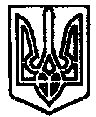 УКРАЇНАПОЧАЇВСЬКА  МІСЬКА  РАДАСЬОМЕ  СКЛИКАННЯСОРОК  ВОСЬМА   СЕСІЯРІШЕННЯвід «    » жовтня 2019 року	№Про внесення змін до Програми  «Соціальна підтримка  малозабезпечених верств населення   Почаївської міської об’єднаної територіальної громади на 2019-2020 роки» Керуючись Порядком розроблення та виконання місцевих цільових програм, п.22 ст.26 Закону України «Про місцеве самоврядування в Україні», Почаївська міська радаВИРІШИЛА:1. Внести зміни до Програми «Соціальна підтримка малозабезпечених верств  населення Почаївської міської об’єднаної територіальної громади на 2019-2020 роки»  та викласти відповідні зміни  згідно додатку 1.2. Контроль за виконанням даного рішення покласти на постійну комісію з питань соціального економічного розвитку , інвестицій та бюджету.Міський голова 						В.С. БойкоЧубик А.В.	Додаток 1	до рішення сесії	Почаївської міської ради №	від  «     » жовтня 2019 рокуЗміни, що вносяться до Програми « Соціальна підтримка малозабезпечених верств населення Почаївської міської об’єднаної територіальної громади на 2019-2020 роки»1.	В паспорті програми:1.1. в комірці. Що відповідає загальному обсягу фінансування цифру « 245000» грн. замінити на цифру «268500»грн.2.	У розділі 4:2.1.У першому реченні першого абзацу цифру « 245000» грн. замінити на цифру «268850» грн.2.2. Абзац 2 викласти у такій редакції:« Обсяг фінансування на 2019 рік становить143500 грн.»	2.3.Таблицю викласти  у такій редакції:3. У розділі 6 « Заходи програми»:	Секретар міської ради 					В.Я.УйванДжерела фінансуванняПеріод виконання Програми та обсяг ресурсів Період виконання Програми та обсяг ресурсів Усього  витрат на виконання програмиДжерела фінансування2019рік2020 рікОбсяг ресурсів, усього:143500125000268500місцевий бюджет143500125000державний бюджет-0Назва напряму діяльностіПерелік заходівСтрок виконання заходуВиконавціДжерела фінансуванняОрієнтовні обсяги фінансуванняОрієнтовні обсяги фінансуванняОчікуваний результатНазва напряму діяльностіПерелік заходівСтрок виконання заходуВиконавціДжерела фінансування20192020Очікуваний результат1.Надання соціальних послуг у вигляді додаткових соціальних гарантій1.1.Надання одноразової матеріальної допомоги:2019-2020 рікПочаївська міська радаМісцевий бюджет1.Надання соціальних послуг у вигляді додаткових соціальних гарантій1.1.1.малозабезпеченим верствам населення2019-2020 рікПочаївська міська радаМісцевий бюджет11000150001.Надання соціальних послуг у вигляді додаткових соціальних гарантій1.1.2. допомога у разі перебування у лікувальному закладі.2019-2020 рікПочаївська міська радаМісцевий бюджет40000300001.Надання соціальних послуг у вигляді додаткових соціальних гарантій1.1.3. допомога у разі тяжкої( довготривалої )хвороби.2019-2020 рікПочаївська міська радаМісцевий бюджет48000320001.Надання соціальних послуг у вигляді додаткових соціальних гарантій1.1.4.допомога постраждалим від стихійного лиха.2019-2020 рікПочаївська міська радаМісцевий бюджет600060001.2.Надання матеріальної допомоги на поховання непрацюючих громадян.2019-2020 рікПочаївська міська радаМісцевий бюджет32500300001.3.Надання матеріальної допомоги учасникам АТО2019-2020 рікПочаївська міська радаМісцевий бюджет600011000Всього:143500124000